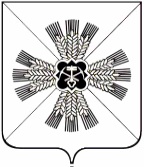 КЕМЕРОВСКАЯ ОБЛАСТЬАДМИНИСТРАЦИЯ ПРОМЫШЛЕННОВСКОГО МУНИЦИПАЛЬНОГО ОКРУГАПОСТАНОВЛЕНИЕот «30» декабря 2019 г. № 1624-Ппгт. ПромышленнаяО внесении изменений в постановление администрации Промышленновского муниципального района от 09.11.2017 № 1271-П «Об утверждении муниципальной программы «Поддержка малого и среднего предпринимательства в Промышленновском районе» на 2018-2022 годы» (в редакции постановлений от 29.10.2018 № 1237-П, от 29.12.2018 № 1539-П, от 15.05.2019 № 577-П, от 21.10.2019 № 1280-П)3. Настоящее постановление подлежит обнародованию на официальном сайте администрации Промышленновского муниципального округа в сети Интернет.          4. Контроль  за  исполнением  настоящего  постановления  возложить на  и.о. заместителя  главы   Промышленновского  муниципального  округа              А.П. Безрукову.5. Настоящее постановление вступает в силу со дня подписания.Исп. Е.М. Беккертел.7-47-79Приложение № 1к постановлениюадминистрации Промышленновскогомуниципального округаот 30.12.2019 № 1624-ППаспорт муниципальной программы«Поддержка малого и среднего предпринимательства в Промышленновском муниципальном округе» на 2018 - 2022 годы                  И.о. заместителя главыПромышленновского муниципального округа                           А.П. БезруковаПриложение № 2к постановлениюадминистрации Промышленновскогомуниципального округаот 30.12.2019 № 1624-П1. Характеристика текущего состояния в Промышленновском муниципальном округе сферы деятельности, для решения задач которой разработана муниципальная программа, с указанием основныхпоказателей и формулировкой основных проблем       В Промышленновском муниципальном округе количество малых предприятий на 01.01.2019 года составило 137. 60,5 % малых предприятий работают в сфере торговли и услуг, 11,2 % - в промышленности, 28,3 %  - в сельском хозяйстве.Среднесписочная численность работников на малых предприятиях на  01.01.2019 года  составила 2185 человек.Оборот малых предприятий муниципального округа за 2018 год составил 2951 млн. руб., к уровню аналогичного периода прошлого года 91,1 % .Кроме того, на 01.01.2019 года зарегистрировано 949 физических лиц, занимающихся предпринимательской деятельностью в Промышленновском муниципальном округе без образования юридического лица.Для развития и поддержки предпринимательства возникла необходимость разработки и утверждения программы поддержки малого и среднего предпринимательства в Промышленновском муниципальном округе.Кроме того, существуют и другие проблемы и факторы, которые сдерживают развитие малого и среднего предпринимательства, и требует решения программным методом: отсутствие финансово-кредиторского механизма и имущественной поддержки предпринимателям как начинающим бизнес, так и действующим (низкие залоговые возможности для получения кредитов); несовершенство нормативно-правовой базы развития малого и среднего  предпринимательства; отсутствие статистической и аналитической обеспеченности предпринимателей и системы информационного обмена между субъектами малого и среднего предпринимательства; отсутствие механизма взаимодействия организаций крупного бизнеса с малым и средним предпринимательством; недостаточный уровень экономических знаний у предпринимателей и специалистов; отсутствие инновационных проектов, предусматривающих выпуск новой конкурентоспособной продукции; ограниченность источников долгосрочного кредитования производственной сферы; сложность получения разрешений и согласований при создании и реализации новых проектов.2. Описание целей и задач муниципальной программыЦелями муниципальной программы являются:создание благоприятных условий для развития малого и среднего предпринимательства;наращивание объемов производства продукции и услуг;создание новых рабочих мест;решение социальных задач;обеспечение населения муниципального округа качественными товарами и услугами.Задачи муниципальной программы:развитие малого и среднего предпринимательства в производственной сфере и сфере услуг;содействие установлению взаимовыгодных экономических отношений между крупным, малым и средним бизнесом;   стимулирование инновационной деятельности.3. Перечень подпрограмм программы с кратким описанием подпрограмм, основных мероприятий и мероприятий программы4. Ресурсное обеспечение реализации программы «Поддержка малого и среднего предпринимательства в Промышленновском муниципальном округе» на 2018 - 2022 годы5. Сведения о планируемых значениях целевых показателей (индикаторов)программы(по годам реализации муниципальной программы)                    И.о. заместителя главыПромышленновского муниципального округа                                                                                                       А.П. БезруковаВрип главыПромышленновского муниципального округа     Д.П. ИльинНаименование муниципальной программыМуниципальная  программа «Поддержка малого и среднего предпринимательства в Промышленновском муниципальном округе» на 2018 – 2022  годыДиректор муниципальной программыЗаместитель главы Промышленновского муниципального округа Ответственный исполнитель (координатор)  муниципальной программыСектор предпринимательства и потребительского рынка  администрации Промышленновского муниципального округаИсполнители муниципальной программыСектор предпринимательства и потребительского рынка администрации Промышленновского муниципального округаЦели муниципальной программыСоздание благоприятных условий для развития малого и среднего предпринимательства, наращивания объемов производства продукции и услуг, создания новых рабочих мест, решения социальных задач, обеспечения населения муниципального округа качественными товарами и услугами.Задачи муниципальной программы- Развитие малого и среднего предпринимательства в производственной сфере и сфере услуг;- Содействие установлению взаимовыгодных экономических отношений между крупным, малым и средним бизнесом;- Стимулирование  инновационной деятельности;- Уменьшение затрат субъектов малого и среднего предпринимательства. Срок реализации муниципальной программы2018 – 2022  годыОбъемы и источники финансирования муниципальной программы  в целом и с разбивкой по годам ее реализацииВсего средств – 4 014,7 тыс. рублей,в том числе по годам реализации:2018 год – 53,7 тыс. рублей;2019 год – 3 786,2 тыс. рублей;2020 год – 77,5 тыс. рублей;2021 год – 50,8 тыс. рублей;2022 год – 46,5 тыс. рублей,из них:местный бюджет – 468,2 тыс. рублей,в том числе по годам реализации:2018 год – 53,7 тыс. рублей;2019 год – 239,7 тыс. рублей;2020 год – 77,5 тыс. рублей;2021 год – 50,8 тыс. рублей;2022 год – 46,5  тыс. рублей;областной бюджет – 3 546,5тыс. рублей,   в том числе по годам реализации:2018 год –0,0 тыс. рублей;2019 год – 3 546,5  тыс. рублей;2020 год – 0,0 тыс. рублей;2021 год – 0,0 тыс. рублей;2022 год – 0,0 тыс. рублей.Всего средств – 4 014,7 тыс. рублей,в том числе по годам реализации:2018 год – 53,7 тыс. рублей;2019 год – 3 786,2 тыс. рублей;2020 год – 77,5 тыс. рублей;2021 год – 50,8 тыс. рублей;2022 год – 46,5 тыс. рублей,из них:местный бюджет – 468,2 тыс. рублей,в том числе по годам реализации:2018 год – 53,7 тыс. рублей;2019 год – 239,7 тыс. рублей;2020 год – 77,5 тыс. рублей;2021 год – 50,8 тыс. рублей;2022 год – 46,5  тыс. рублей;областной бюджет – 3 546,5тыс. рублей,   в том числе по годам реализации:2018 год –0,0 тыс. рублей;2019 год – 3 546,5  тыс. рублей;2020 год – 0,0 тыс. рублей;2021 год – 0,0 тыс. рублей;2022 год – 0,0 тыс. рублей.Ожидаемые конечные результаты реализации муниципальной программы- Увеличение числа субъектов малого и среднего предпринимательства. № п/пНаименование мероприятияКраткое описание мероприятияНаименование целевого показателя (индикатора)Порядок определения (формула)12345Муниципальная  программа  «Поддержка  малого и среднего предпринимательства в Промышленновском муниципальном округе» на  2018 – 2022 годыМуниципальная  программа  «Поддержка  малого и среднего предпринимательства в Промышленновском муниципальном округе» на  2018 – 2022 годыМуниципальная  программа  «Поддержка  малого и среднего предпринимательства в Промышленновском муниципальном округе» на  2018 – 2022 годыМуниципальная  программа  «Поддержка  малого и среднего предпринимательства в Промышленновском муниципальном округе» на  2018 – 2022 годыМуниципальная  программа  «Поддержка  малого и среднего предпринимательства в Промышленновском муниципальном округе» на  2018 – 2022 годы1.Цель: Создание условий для дальнейшего развития субъектов малого и среднего предпринимательства, осуществляющих деятельность на территории муниципального округа Цель: Создание условий для дальнейшего развития субъектов малого и среднего предпринимательства, осуществляющих деятельность на территории муниципального округа Цель: Создание условий для дальнейшего развития субъектов малого и среднего предпринимательства, осуществляющих деятельность на территории муниципального округа Цель: Создание условий для дальнейшего развития субъектов малого и среднего предпринимательства, осуществляющих деятельность на территории муниципального округа 1.Задача: Уменьшение затрат субъектов малого и среднего предпринимательстваЗадача: Уменьшение затрат субъектов малого и среднего предпринимательстваЗадача: Уменьшение затрат субъектов малого и среднего предпринимательстваЗадача: Уменьшение затрат субъектов малого и среднего предпринимательства1.1.Предоставление субсидий субъектам малого и среднего предпринимательства на участие в выставках и ярмаркахКомпенсация до 80 % от суммы фактически произведенных и документально подтвержденных затрат субъектов малого и среднего предпринимательства, максимальная сумма субсидии – до 10 тыс. рублейКоличество субъектов малого и среднего предпринимательства, получивших финансовую поддержку, для возмещения части затрат на участие в выставках и ярмарках, единицФактическое количество  субъектов малого и среднего предпринимательства, получивших финансовую поддержку, для возмещения части затрат на участие в выставках и ярмарках, единиц1.2.Организация обучения субъектов малого и среднего предпринимательстваОрганизация обучения субъектов малого и среднего предпринимательства в рамках федерального образовательного курсаКоличество участников, прошедших обучение, единицФактическое количество участников, прошедших обучение, единиц123451.3.Информационная поддержка субъектов малого и среднего предпринимательстваРазмещение информационных материалов по вопросам развития малого и среднего предпринимательства в печатных и электронных средствах массовой информацииКоличество опубликованных материалов в средствах массовой информации, единицКоличество фактически опубликованных материалов в отчетном периоде1.4.Субсидирование затрат субъектам малого и среднего предпринимательства, занимающихся производственной деятельностью Создание условий для развития малого и среднего предпринимательства в производственной сфере Количество субсидий, выданных субъектам малого и среднего предпринимательства на приобретение оборудования, единиц Размер субсидии составляет 50 процентов производственных затрат, но не более 1 млн. рублей 1.5.Субсидирование затрат субъектам малого и среднего предпринимательства, занимающихся прокатом спортивного оборудования и инвентаряВыделение финансовой поддержки и создание условий для  развития малого и среднего предпринимательстваКоличество субсидий, выданных предпринимателям, единиц85 процентов от общей суммы расходов, но не более 500 тысяч рублей№ п/пНаименование муниципальной программы, подпрограммы, основного мероприятия,  мероприятияИсточник финансированияОбъем финансовых ресурсов, тыс. рублейОбъем финансовых ресурсов, тыс. рублейОбъем финансовых ресурсов, тыс. рублейОбъем финансовых ресурсов, тыс. рублейОбъем финансовых ресурсов, тыс. рублейНаименование муниципальной программы, подпрограммы, основного мероприятия,  мероприятияИсточник финансирования2018 год2019 год 2020 год2021 год2022 год12345678Муниципальная программа «Поддержка малого и среднего предпринимательства в Промышленновском муниципальном округе» на 2018 – 2022  годыВсего53,73 786,277,550,846,5Муниципальная программа «Поддержка малого и среднего предпринимательства в Промышленновском муниципальном округе» на 2018 – 2022  годыместный бюджет  53,7239,777,550,846,5Муниципальная программа «Поддержка малого и среднего предпринимательства в Промышленновском муниципальном округе» на 2018 – 2022  годыиные не запрещенные законодательством источники:0,00,00,00,00,0Муниципальная программа «Поддержка малого и среднего предпринимательства в Промышленновском муниципальном округе» на 2018 – 2022  годыфедеральный бюджет 0,00,00,00,00,0Муниципальная программа «Поддержка малого и среднего предпринимательства в Промышленновском муниципальном округе» на 2018 – 2022  годыобластной  бюджет0,03 546,50,00,00,0Муниципальная программа «Поддержка малого и среднего предпринимательства в Промышленновском муниципальном округе» на 2018 – 2022  годысредства бюджетов государственных внебюджетных фондов 0,00,00,00,00,0Муниципальная программа «Поддержка малого и среднего предпринимательства в Промышленновском муниципальном округе» на 2018 – 2022  годысредства юридическихи физических лиц0,00,00,00,00,01.1.1Предоставление субсидий субъектам малого и среднего предпринимательства на участие в выставках и ярмарках2Всего0,00,025,917,015,51.1.1Предоставление субсидий субъектам малого и среднего предпринимательства на участие в выставках и ярмарках2местный бюджет  0,00,025,917,015,51.1.1Предоставление субсидий субъектам малого и среднего предпринимательства на участие в выставках и ярмарках2иные не запрещенные законодательством источники:0,00,00,00,00,01.1.1Предоставление субсидий субъектам малого и среднего предпринимательства на участие в выставках и ярмарках2областной  бюджет0,00,00,00,00,01.1.1Предоставление субсидий субъектам малого и среднего предпринимательства на участие в выставках и ярмарках23456781.1.1средства бюджетов государственных внебюджетных фондов0,00,00,00,00,0средства юридическихи физических лиц0,00,00,00,00,01.2.Организация обучения субъектов малого и среднего предпринимательстваВсего24,030,025,816,915,5Организация обучения субъектов малого и среднего предпринимательстваместный бюджет 24,030,025,816,915,5Организация обучения субъектов малого и среднего предпринимательстваиные не запрещенные законодательством источники:0,00,00,00,00,0Организация обучения субъектов малого и среднего предпринимательствафедеральный бюджет 0,00,00,00,00,0Организация обучения субъектов малого и среднего предпринимательстваобластной  бюджет0,00,00,00,00,0Организация обучения субъектов малого и среднего предпринимательствасредства бюджетов государственных внебюджетных фондов 0,00,00,00,00,0Организация обучения субъектов малого и среднего предпринимательствасредства юридическихи физических лиц0,00,00,00,00,01.3.Информационная поддержка субъектов малого и среднего предпринимательства 2Всего29,729,725,816,915,5Информационная поддержка субъектов малого и среднего предпринимательства 2местный бюджет 29,729,725,816,915,5Информационная поддержка субъектов малого и среднего предпринимательства 2иные не запрещенные законодательством источники:0,00,00,00,00,0Информационная поддержка субъектов малого и среднего предпринимательства 2федеральный бюджет 0,00,00,00,00,01Информационная поддержка субъектов малого и среднего предпринимательства 2областной  бюджет0,00,00,00,00,01Информационная поддержка субъектов малого и среднего предпринимательства 2средства бюджетов государственных внебюджетных фондов 0,00,00,00,00,01Информационная поддержка субъектов малого и среднего предпринимательства 23456781Информационная поддержка субъектов малого и среднего предпринимательства 2средства юридическихи физических лиц0,00,00,00,00,01.4.Субсидирование затрат субъектам малого и среднего предпринимательства, занимающихся производственной деятельностьюВсего0,058,60,00,00,01.4.Субсидирование затрат субъектам малого и среднего предпринимательства, занимающихся производственной деятельностьюместный бюджет 0,058,60,00,00,01.4.Субсидирование затрат субъектам малого и среднего предпринимательства, занимающихся производственной деятельностьюиные не запрещенные законодательством источники:0,00,00,00,00,01.4.Субсидирование затрат субъектам малого и среднего предпринимательства, занимающихся производственной деятельностьюфедеральный бюджет 0,00,00,00,00,01.4.Субсидирование затрат субъектам малого и среднего предпринимательства, занимающихся производственной деятельностьюобластной  бюджет0,00,00,00,00,01.4.Субсидирование затрат субъектам малого и среднего предпринимательства, занимающихся производственной деятельностьюсредства бюджетов государственных внебюджетных фондов 0,00,00,00,00,01.4.Субсидирование затрат субъектам малого и среднего предпринимательства, занимающихся производственной деятельностьюсредства юридическихи физических лиц0,00,00,00,00,01.5.Субсидирование затрат субъектам малого и среднего предпринимательства, занимающихся прокатом спортивного оборудования и инвентаряВсего0,011,70,00,00,0Субсидирование затрат субъектам малого и среднего предпринимательства, занимающихся прокатом спортивного оборудования и инвентаряместный бюджет  0,011,70,00,00,0Субсидирование затрат субъектам малого и среднего предпринимательства, занимающихся прокатом спортивного оборудования и инвентаряиные не запрещенные законодательством источники:0,00,00,00,00,0Субсидирование затрат субъектам малого и среднего предпринимательства, занимающихся прокатом спортивного оборудования и инвентаряфедеральный бюджет 0,00,00,00,00,0Субсидирование затрат субъектам малого и среднего предпринимательства, занимающихся прокатом спортивного оборудования и инвентаряобластной  бюджет0,00,00,00,00,0Субсидирование затрат субъектам малого и среднего предпринимательства, занимающихся прокатом спортивного оборудования и инвентарясредства бюджетов государственных внебюджетных фондов 0,00,00,00,00,0Субсидирование затрат субъектам малого и среднего предпринимательства, занимающихся прокатом спортивного оборудования и инвентарясредства юридическихи физических лиц0,00,00,00,00,01.6Государственная поддержка малого и 2среднего предпринимательства в Кемеровской области        (реализация отдельных мероприятий муниципальных программ развития субъектов малого и среднего предпринимательства)Всего0,03656,20,00,00,01.6Государственная поддержка малого и 2среднего предпринимательства в Кемеровской области        (реализация отдельных мероприятий муниципальных программ развития субъектов малого и среднего предпринимательства)местный бюджет  0,0109,70,00,00,01Государственная поддержка малого и 2среднего предпринимательства в Кемеровской области        (реализация отдельных мероприятий муниципальных программ развития субъектов малого и среднего предпринимательства)345678Государственная поддержка малого и 2среднего предпринимательства в Кемеровской области        (реализация отдельных мероприятий муниципальных программ развития субъектов малого и среднего предпринимательства)иные не запрещенные законодательством источники:0,00,00,00,00,0Государственная поддержка малого и 2среднего предпринимательства в Кемеровской области        (реализация отдельных мероприятий муниципальных программ развития субъектов малого и среднего предпринимательства)федеральный бюджет 0,00,00,00,00,0Государственная поддержка малого и 2среднего предпринимательства в Кемеровской области        (реализация отдельных мероприятий муниципальных программ развития субъектов малого и среднего предпринимательства)областной  бюджет0,03546,50,00,00,0Государственная поддержка малого и 2среднего предпринимательства в Кемеровской области        (реализация отдельных мероприятий муниципальных программ развития субъектов малого и среднего предпринимательства)средства бюджетов государственных внебюджетных фондов 0,00,00,00,00,0Государственная поддержка малого и 2среднего предпринимательства в Кемеровской области        (реализация отдельных мероприятий муниципальных программ развития субъектов малого и среднего предпринимательства)средства юридическихи физических лиц0,00,00,00,00,0№ п/пНаименование муниципальной программы Промышленновского муниципального округа, подпрограммы, основного мероприятия, мероприятияНаименование целевого показателя (индикатора)Единица измеренияПлановое значение целевого показателя (индикатора)Плановое значение целевого показателя (индикатора)Плановое значение целевого показателя (индикатора)Плановое значение целевого показателя (индикатора)№ п/пНаименование муниципальной программы Промышленновского муниципального округа, подпрограммы, основного мероприятия, мероприятияНаименование целевого показателя (индикатора)Единица измерения2019 год2020 год2021 год2022 год1234567812345678Муниципальная программа «Поддержка малого и среднего предпринимательства в Промышленновском муниципальном округе» на 2018 – 2022 годыЧисло субъектов малого и среднего предпринимательстваЕдиниц на 10 тыс. человек населения218,0219,0220,0220,01.1.Предоставление субсидий субъектам малого и среднего предпринимательства на участие в выставках и ярмаркахКоличество субъектов малого и среднего предпринимательства, получивших финансовую поддержку, для возмещения части на участие в выставках иярмарках, единицединиц03331.2.Организация обучения субъектов малого и среднего предпринимательстваКоличество участников, прошедших обучение, единицединиц108881.3.Информационная поддержка субъектов малого и среднего предпринимательства (сюжеты, статьи)Количество опубликованных материалов в средствах массовой информации, единицединиц33331.4.1Субсидирование затрат субъектам малого и среднего предпринимательства, 2занимающихся производственной деятельностьюКоличество субсидий, выданных предпринимателям 3единиц4650607081.5.Субсидирование затрат субъектам малого и среднего предпринимательства, занимающихся прокатом спортивного оборудования и инвентаряКоличество субсидий, выданных субъектам малого и среднего предпринимательства на приобретение оборудованияединиц3000